Handtäschchen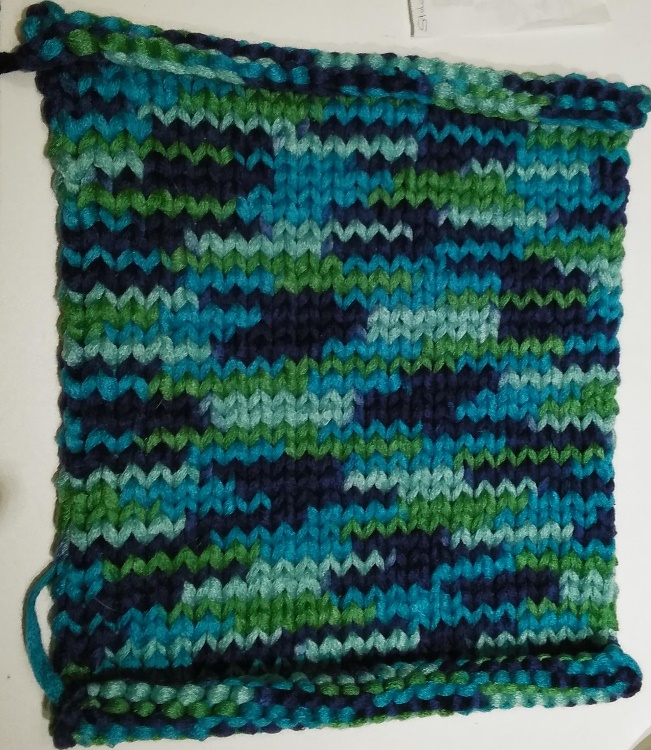 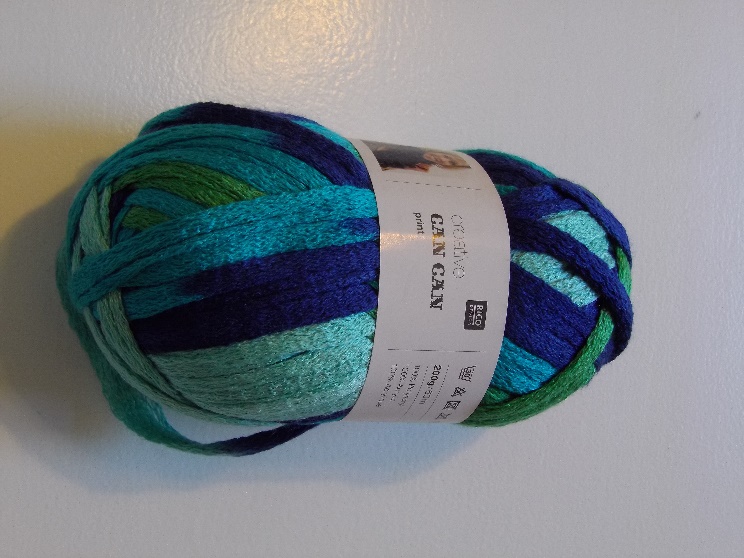 Wolle: 1 Knäuel Creative Can Can print von Rico
Nadeln: 8
Anschlag: 32 MaschenRandmasche, alle Maschen links, Randmasche.Randmasche, alle Maschen so stricken wie sie erscheinen, Randmasche.Wiederholen Sie die beiden Reihen, bis das Knäuel fast aufgebraucht ist.Ketten Sie alle Maschen ab.Legen Sie das Strickstück in der Mitte zusammen und nähen Sie die beiden gegenüberliegenden offenen Seiten zusammen.Nähen Sie nun eine farblich passende Kordel oder einen Lederriemen als Tragegriff an.Als Verschluss nähen Sie ebenfalls eine Kordel oder ein Lederriemchen an, das mittels angenähtem Knopf fixiert wird.